本製品の価格に関しましては、都度お見積りにてご案内させていただいております。大変恐れ入りますが、以下のお問い合わせページに必要事項をご入力の上、メッセージをお送りください。翌営業日までに担当者よりご連絡させていただきます。http://gonginternational.jp/contact?post_id=46229　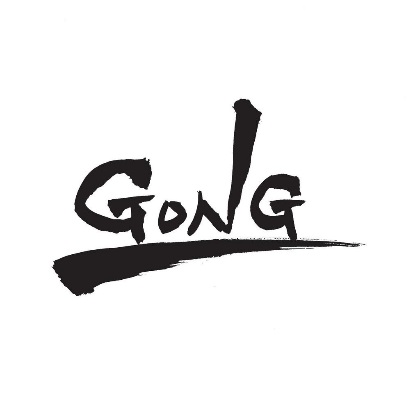 有限会社ゴング・インターナショナル〒135-0004 東京都江東区森下3-20-8クライム山勢 201Tel.03-5600-7763Fax.03-5600-7764